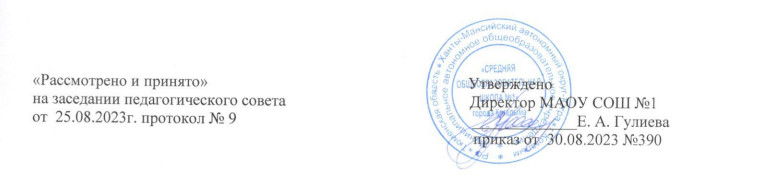 СОДЕРЖАНИЕПояснительная  запискаЗа всё, что свято, мы на себя ответственность берем.Программа составлена на основании:Федерального закона от 29.12.2012 № 273 «Об образовании в Российской Федерации» (далее – Федеральный закон №273-ФЗ); приказа Минпросвещения России от 09.11.2018 № 196 «Об утверждении порядка организации и осуществления образовательной деятельности по дополнительным общеобразовательным программам»; Концепции развития дополнительного образования, утвержденная распоряжением правительства Российской Федерации детей от 04.09.2014 № 1726-р;Санитарно-эпидемиологических требований к устройству, содержанию и организации режима работы образовательных организаций дополнительного образования детей (Санитарно-эпидемиологические правила и нормативы СанПиН 2.4.4.3172-14); письма Министерства образования и науки Российской Федерации от 18.11.2015 № 09-3242 «О направлении информации» (вместе с «Методическими рекомендациями по проектированию дополнительных общеразвивающих программ (включая разноуровневые программы)».Важную роль в подготовке молодежи к жизни играют готовность к нравственному поведению, идеалы и ценности, в соответствии с которыми они выбирают себе профессию, стиль жизни, строят свое будущее. Военно-патриотическое воспитание является основой для подготовки морально устойчивых, с активной гражданской позицией, физически развитых будущих защитников нашего Отечества.Программа «Патриот»  предназначена для теоретической и практической подготовки обучающихся - членов поискового кружка. Актуальность программы - программа поискового кружка представляет собой образовательную систему, связанную с изучением истории России в годы Великой Отечественной войны (ВОВ) и боевыми действиями на территории России в 1941-1945 гг., воссозданных на основе анализа архивных материалов, знаний по ряду направлений деятельности, тесно связанных с практической поисковой работой. Новизна программы - программа направлена на формирование у обучающихся чувств патриотизма, нравственных устоев, мировоззрения и национального самосознания. Деятельность членов поискового кружка способствует сплочению коллектива, повышению образовательного и культурного уровня. Реализация программы создает условия для психологической подготовки обучающихся-участников поисковых экспедиций, развития индивидуальных способностей, дальнейшего самообразования, социализации личности. Программой предусматривается развитие и совершенствование психологических процессов, таких как познание, аналитическое мышление, воображение, память, эмоциональное состояние, физическое развитие обучающихся, формирование здорового образа жизни. Использованы требования Федеральных законов и Постановлений Правительства РФ, а также других нормативных актов. Цели и задачи программы Цели:1. Создать условия для удовлетворения потребности обучающихся в знаниях по военной истории и т.д. 2. Выявлять и развивать индивидуальные качества и способности обучающихся. 3. Совершенствовать и обобщать опыт работы в области военно-патриотического образования. 4. Максимально обезопасить участие обучающих в поисковых работах. Задачи:1. Развивающая: - развитие индивидуальных способностей, специализированных навыков поисковика и исследователя у членов отряда; - развитие памяти, логического и аналитического мышления, наблюдательности, культуры речи; - развитие навыков использования различных источников информации и знаний, умение их применять и использовать в практической деятельности. 2. Образовательная:- приобретение новых знаний по истории военного периода России в ВОВ, краеведению, различным видам поисковой деятельности; - расширение кругозора, закрепление и углубление знаний и сопутствующих им навыков, умений, формирование общей культуры; - обучение с целью всестороннего развития личности; - побуждение к активному самообразованию с целью углубленного изучения материала, связанного с историей родного края и поисковой деятельностью. 3. Воспитательная:- воспитание патриотизма у обучающихся на основе исторически значимой деятельности; - формирование активной гражданской позиции; развитие коммуникабельность в процессе деятельности, привитие культуры общения, овладение правилами поведения в обществе; - формирование общей культуры. Настоящая программа рассчитана на один год обучения (204 часа) и включает в себя блоки образовательных и практических занятий. Данная программа военно-патриотической направленности ориентирована на обучающихся 15-17 лет.       Занятие поиском:– требует преодоления трудностей, проявления силы воли, что отвечает потребностям растущей личности;– способствует осознанию и ощущению школьниками своей сопричастности с историей, с жизнью страны, с борьбой за мир, поскольку, открывая страницы подвигов, поисковцы сохраняют память, а это тоже оружие в борьбе за мир: чтобы предотвратить новую войну, надо помнить о прошлом;– дает возможность расширить круг общения школьников, что способствует формированию чувства гордости за принадлежность к коллективу своего объединения, своей школы, своего города, своей страны.      Поисковая деятельность содержит элементы романтики, героики, что также привлекательно для подростков.       Наконец, в ходе поисковой работы объединяются в единое целое другие виды деятельности: учебно-познавательная, общественно-полезная, спортивно-массовая, шефская, эстетическая и др. под главной идеей: воспитать достойного гражданина Отчизны, будущего защитника России.Настоящая программа рассчитана на один год обучения, 1 час в неделю, 34 часа в год и включает в себя блоки образовательных и практических занятий. Наполняемость группы-20-40 человек.Формы занятий:1. теоретические занятия (работа с документами, беседы, лекции);2. практические занятия (санитарная подготовка, работа в архивах, на ПК, поисковые экспедиции);3. индивидуальная работа, групповая работа и т. д.В процессе практических занятий на основе собранного материала создаются:- электронная база данных об участвовавших в защите Отечества в годы Второй мировой войны;- экспозиции и временные выставки в музее школы;- тематические рефераты по истории войны, биографиям героев и ветеранов войны, по родоведению;
- семейные летописи и альбомы;- проводятся встречи с родственниками тех, кто считался пропавшим без вести на фронте, но его место и обстоятельства гибели установлены поисковиками;
- проводятся вечера-встречи с молодежью города; работа в архивах города.
Выполнение ребятами конкретных поручений (будь то розыск семей погибших солдат, подготовка публикаций для прессы или оформление экспозиции) позволяет судить об уровне освоения ими теоретического и практического материала.
Своеобразной формой итогового контроля можно выступление ребят с докладами по теме исследования, работу в роли экскурсоводов на передвижных выставках. При необходимости занятии могут проводиться в дистанционном формате.Форма обучения – очная с применением дистанционных технологий.Количество обучающихся в группе.Минимальная наполняемость группы – 20 человек.Основная форма организации – учебные занятия (индивидуальные и групповые).Оценка эффективности реализации программы 1. Увеличение количества выпускников, поступивших в учебные заведения силовых структур;2.Укрепление физического здоровья обучающихся;3.Увеличение числа молодых людей, позитивно относящихся к службе в армии;4. Увеличение количества школьников, охваченных организованной досуговой деятельностью;5.Пропаганда гражданственности и патриотизма.Реализация основных направлений программы позволит: придать социальную значимость таким понятиям, как «Национальная гордость», «Патриотизм», «Историческая память», «Гражданский долг». Оказание практической адресной помощи членам семей, погибших при исполнении воинского долга, инвалидам – ветеранам боевых действий, ликвидации аварий техногенных катастроф, при исполнении служебных обязанностей. Снизить степень идеологического противостояния в обществе.Учебно-тематическое планированиеСодержание программы.1. Поисковый отряд - общественная организация.Вступительное занятие. Понятие общественной организации, правовые основы общественной организации, изучение устава отряда, цели и задачи поискового движения, права и обязанности поисковиков (вступительный инструктаж).2. Страницы истории поискового движения в России. Поисковое движение сегодня.Поисковое движение, роль энтузиастов - Орлова, Краснова. Поисковые отряды-пионеры 60-х, 70-х годов. Первый слет в г.Калуге (1988), Всесоюзный Координационный Совет поисковых отрядов, АСПО, личности в поиске - Ю.М. Иконников, Ю.Смирнов, В. Щербанов, И. Прокофьев и др. Крупнейшие Межрегиональные поисковые объединения «Южный рубеж», «Искатель». Судьбы поисковых отрядов бывших Союзных республик - Латвии, Белоруссии, Украины, Казахстана. Международная Ассоциация «Народная память о защитниках Отечества» (президент Иванова Е.А.) Просмотр видеофильмов о поисковых отрядах России.3. Поисковое движение ХМАОИстория зарождения и развития поискового движения в ХМАО. Первые поисковые экспедиции  отрядов. Поисковые отряды  – регионы работы и тематика поиска. Знакомство с работой одного из отрядов - посещение поискового музея отряда.
Просмотр видеофильмов о поисковых отрядах.4. Слагаемые поисковой работы.Поиск - это история, работа в архиве, опрос населения, разведка, раскопки, захоронения, поиск родных без вести пропавших, работа с Книгой Памяти, музейное дело, уход за могилами и памятниками, пропаганда патриотических традиций и т.д. Просмотр методических фильмов о раскопках.5. Стратегия войны. Основные этапы.Мифы и факты о начале войны. Стратегические решения советского командования – «за» и «против». Наиболее значительные события Второй мировой и Великой Отечественной войн.
Понятия тыл, фронт, оккупированная территория. Деление страны в поиске на «тыловые» и «боевые» регионы. Линии фронта и обороны, боевые позиции. Сожженные деревни, концлагеря, партизанское движение и др. Просмотр видеофильмов о войне.6. Работа с картами боевых действий разного масштаба, архивными материалами.Выявление перспективных зон поиска с помощью архивных документов и публикаций. Ориентирование по карте. Составление схемы маршрута движения.7. Основные сражения, крупные боевые действия в период Великой Отечественной войны и поисковое движение в этих регионах.Хроника Великой Отечественной войны, основные события. Брестская битва. Битва за Москву (подвиг панфиловцев). Оборона Ленинграда («Невский пятачок»), события под Новгородом. Трагедия 2 Ударной Армии, Аджимушкая и одесские катакомбы, Курская битва, Прохоровское поле, просмотр документальных фильмов, изучение тематической литературы.
Просмотр видеофильмов о битвах.8. Трагедия плена. Антифашистское Сопротивление.История вопроса. Положение пленных. Судьбы солдат в плену – смерть от голода, казнь за попытку побега, каторжные работы, работа на оборонных предприятиях или в частных хозяйствах, участие в воинских формированиях. Практическое занятие с копиями фильтрационных дел и документов из интернета9. Сибирь в годы Великой Отечественной войныКнига «Память» Сибири. В тылу ковалась Победа. Герои Советского Союза, уроженцы и жители ХМАО. Подвиги земляков. Практическая работа: сбор свидетельств о войне на территории ХМАО. Просмотр видеофильмов.10. Без вести пропавшиеОпределение понятия без вести пропавшего солдата. Статистика по Великой Отечественной войне. Судьбы семей без вести пропавших после войны. Увековечение памяти без вести пропавших в послевоенные годы. Методика розыска семей пропавших без вести. Практическая работа с мемуарной и документальной литературой.Просмотр видеофильмов о войне и поисковой работе.Практические занятия с электронной базой данных.11. Введение в генеалогию. Родоведение. Просопография.Основные понятия. Азы архивного дела, составление семейной летописи, генеалогического дерева.12. Увековечение памяти предков в СМИ, поисковая работа в прессе.Элементарные навыки написания материала для СМИ и предоставления пресс-релизов о мероприятиях музея и выставках. Практические занятия. Творческий конкурс. Встреча с журналистами.13. Методика поискаИзучение местности, сопоставление с картами 40-х годов (архивные документы). Технология поиска: шурф, полное вскрытие, обследование при помощи металлоискателя, щупа.14. Классификация захороненийПлановые воинские и госпитальные, боевые, санитарные, мемориальные.15. Правила эксгумацииОсновные требования к проведению эксгумационных работ, меры безопасности и соблюдение санитарных норм.16. Работа с медальонамиИз истории введения солдатского медальона в Красной Армии, виды медальонов в период Великой Отечественной войны, правила работы с медальонами и условия их хранения. Технология прочтения документов на компьютере.Практические занятия.
17. Техника безопасностиТБ при обнаружении взрывоопасных предметов. Санитарные нормы жизни в полевых условиях и поисковой работы. Школа выживания - поведение в экстремальных условиях. Первая медицинская помощь.18. Поиск и туризмРабота с картами, компасом, ориентирование в лесу и незнакомой местности. Обучение туристическим навыкам (переправы, узлы). Выездное занятие в лесу19. Вахта Памяти - Поисковая экспедицияЧто такое Вахта Памяти? Категории Вахт Памяти, экспедиции. Организация  жизни и работы в полевом лагере. Распорядок жизни в лагере и режим работы. Штаб Вахты Памяти. Обязанности членов отряда. Просмотр видеофильмов.20. Документация поискового отрядаВсе формы документов (заявление, обязательство, протоколы эксгумации, листы опроса, инструктажи, отчеты командиров, полевые дневники, летописи отрядов)21. Экипировка поисковикаИгра «Мой рюкзак» 22. Работа со щупомПрактическое занятие на местности 23.Турснаряжение поисковикаУстановка палатки в условиях непогоды. Сооружение простейших однодневных укрытий из подручных средств. Порядок и способы разведения костра. Правила пожарной безопасности  в лесу. Практические занятия24. Медико-санитарная подготовкаВиды травм и их предупреждение. Виды травм, встречающихся в полевых условиях. Оказание доврачебной помощи при травмах, тепловых ударах, пищевых отравлениях, термических ожогах, несчастных случаях на воде. Технология оказания первой помощи: правила обработки ран, наложения: кровоостанавливающих повязок и жгутов, правила транспортировки пострадавшего. Практические занятия.Предполагаемые результаты обучения1. Приобретение знаний о поисковых организациях;2. Приобретение знаний  и умений поисковой работы;3. Приобретение навыков работы с архивом;4. Совершенствование навыков и умений поисковой работы.Ожидаемые результаты.Осуществление настоящей Программы позволит:– продолжить работу над совершенствованием системы патриотического воспитания в школе;– сформировать готовность у обучающихся к патриотическому действию, к активной гражданской позиции;– отвлечь обучающихся от противоправной деятельности;– заполнить свободное время подростка социально значимыми, интересными делами, остановив тем самым нарастающую бездуховность;оказывать повседневную помощь каждому ребенку в его саморазвитии, удовлетворении потребностей, раскрытии способностей;создать условия для реализации лидерского и творческого потенциала личности, навыков коллективной деятельности.Личностные результаты:осознанное ценностное отношение к национальным базовым ценностям, отечественному культурно-историческому наследию, государственной символике, законам РФ, русскому и родному языку, народным традициям, старшему поколению; сформированная гражданская компетенция;понимание и осознание моральных норм и правил нравственного поведения, в том числе этических норм взаимоотношений в семье, между поколениями, носителями разных убеждений, представителями различных социальных групп;положительный опыт взаимодействия со сверстниками, старшим поколением и младшими детьми в соответствии с общепринятыми нравственными нормами; сформированная коммуникативная компетенция;Метапредметные:умение ставить цель своей деятельности на основе имеющихся возможностей;умение оценивать свою деятельность, аргументируя при этом причины достижения или отсутствия планируемого результата (участие в соревнованиях и смотрах);демонстрация приёмов саморегуляции в процессе подготовки мероприятий разного уровня, участие в них, в том числе и в качестве конкурсанта.Предметные:использовать элементарные теоретические знания по истории техники и вооружения;владеть приёмами исследовательской деятельности, навыками поиска необходимой информации;использовать полученные знания и навыки по подготовке и проведению мероприятий военно-патриотической направленности.Методическое обеспечение.Детское объединение осуществляет свою деятельность в рамках школы на базе Школьного Музея, тесно взаимодействуя с РДДМ «Движение первых», «Возрождение». В работе детского объединения активное участие принимают педагогический коллектив, родительская общественность. В целях успешной реализации программы деятельности используются активные формы работы, значимые для подростков и юношества (8, 9, 10 классы), конкретные дела на пользу общества.Свою работу «Патриот» строит в тесном содружестве с советами ветеранов, выпускниками школы, , комитетами по делам молодежи, и другими организациями.В целях овладения передовым опытом работы участвует в районных и городских семинарах, слетах детского актива, региональных конференциях поисковых групп, сотрудничает с музеями, а в целях пропаганды своей деятельности выступает на страницах местной печати и в других СМИ.Календарный учебный графикКадровое обеспечение Программу реализует педагогический работник, имеющий высшее образование (в том числе по направлению, соответствующему направлению данной дополнительной общеобразовательной программы) и отвечающий квалификационным требованиям, указанным в квалификационных справочниках и (или) профессиональным стандартам.Список литературы1. Мишунский В.О. Азбука гражданина. – М., 2000.2. Организация школьного климата. – Калуга, 2001.3. Тубельский А.Н. Детско – взрослая экспертиза уклада школьной жизни. – М.,        2002.4. Байбародова Л. В., Поладьев С.Л., Степанов Е.И. Изучение эффективности      воспитательной системы школы: учебно-методическое пособие. – Псков, 1994.5. Борытко Н. М. В пространстве воспитательной деятельности: монография/ Науч.          ред. И.К.Сергеев. – Волгоград: Перемена, 2001.6. Воспитательная деятельность как объект анализа и оценивания: методическ5ие        материалы // под ред. И.А.Зимней. – М., 2003.7. Воспитательный процесс: изучение эффективности: методические рекомендации       // под ред. Е.Н.Степанова. – М., 2001.8. Дереклеева Н.И. Классный руководитель. Основные направления деятельности.      – М., 2001.9. Сафронова Е.М. Воспитательная деятельность в современной школе: ориентация      на личность. – Волгоград, 2003.10. Степанова П.В., Григорьев Д.В., Кулешева И.В. Диагностика и мониторинг процесса воспитания в школе. – М., 2001.11. Бондаревская Е.В. Ценностные основания личностноориентированного воспитания// Педагогика. – 1995. - № 4.12. Гуткина Л.Д., Завелыкий Ю.В., Пикалова Г.В. Организация воспитательной       работы в школе. – М., 1996.13. Кульневич С.В. и др. Воспитательная работа в современной школе. Воспитание:        от формирования к развитию. – М.: Ростов-на-Дону, 2000.14. Моделирование воспитательных систем: теория, практика: Сб. науч. статей/ под       ред. Л.И. Новиковой, Н.Л. Селивановой. – М.: РОУ, 1995.15. Роджерс К. Взгляд на человека – становление личности. – Универс, 1994.16. Селевко Г.К. Найди себя. – М., 2000.17. Селевко Г.К. Управляй собой. – М., 2000.18. Селевко Г.К. Познай себя. – М., 2000.19. Селевко Г.К. Реализуй себя. – М., 2000.20. Селевко Г.К. Научи себя учиться. – М., 2000.21. Селевко Г.К. Утверждай  себя. – М., 2000.22. Селевко Г.К. Сделай себя сам. – М., 2000.23. Симонов В.П. Педагогический менеджмент. – М., 1997.24. Созонов В.П. Организация воспитательной работы в классе: методическое       пособие для классного руководителя. – М., 2000.25. Справочник заместителя директора школы по воспитательной работе. /авт.-      сост. Л.А.Байбакова, к.п.н., доцент, Л.К.Гребенкина, к.п.н., доцент, и др. – М.:Центр «Педагогический поиск», 1999.26. Щуркова Н.Е. Воспитание: новый взгляд с позиции культуры. – М.: Центр       «Педагогический поиск», 1997.27. Щуркова Н.Е., Питюнов В.Ю. и др. Новые технологии воспитательного       процесса. – М.,1994.28. Щуркова Н.Е. Вы стали классным руководителем. – М., 1986.29. Щуркова Н.Е., Савченко Л.Н., Рагозина Л.Д. Программы воспитания       школьников. Общая модель и ее возрастные модификации. – Белгород, 1994г.      При подготовке данной программы были использованы материалы журналов «Начальная школа», «Воспитание школьников», «Классный руководитель» разных лет выпуска.№Элементы программыПояснительная запискаУчебно-тематический план дополнительной общеобразовательной программыСодержание образовательной деятельностиМетодическое обеспечениеКалендарно-тематический планСписок литературы№               Тема  занятийКоличество часовКоличество часовКоличество часовФормы аттестации/контроля№               Тема  занятийОбщее кол-во часовТеоретические часыПрактическиечасыФормы аттестации/контроляРаздел 1. Поисковый отряд.Раздел 1. Поисковый отряд.Раздел 1. Поисковый отряд.Раздел 1. Поисковый отряд.Раздел 1. Поисковый отряд.1.Поисковый отряд - общественная организация. 5   12.Страницы истории поискового движения в России. Поисковое движение сегодня. 523.Поисковое движение ХМАО 514.Слагаемые поисковой работы. 51  опрос   Раздел 2. 1941-1945   Раздел 2. 1941-1945   Раздел 2. 1941-1945   Раздел 2. 1941-1945   Раздел 2. 1941-19451Стратегия войны. Основные этапы.10   12Работа с картами боевых действий разного масштаба, архивными материалами.10   2Схема маршрута движения3Основные сражения, крупные боевые действия в период Великой Отечественной войны и поисковое движение в этих регионах.102 опрос4Трагедия плена. Антифашистское Сопротивление.10 15Сибирь в годы Великой Отечественной войны10  16Без вести пропавшие. База данных.10  17Введение в генеалогию. Родоведение. 
Просопография.10   18Увековечение памяти земляков в СМИ, поисковая работа в прессе.10   1Раздел 3. Поисковые работы.Раздел 3. Поисковые работы.Раздел 3. Поисковые работы.Раздел 3. Поисковые работы.Раздел 3. Поисковые работы.1Методика поиска19 12Классификация захоронений19   13Правила эксгумации19   14Работа с медальонами19   15Техника безопасности19    16Поиск и туризм19    1  1 опрос7Вахта Памяти. Поисковая экспедиция19   18Документация поискового отряда19   49Экипировка поисковика19  1 опрос10Работа со щупом.19    0   111Турснаряжение поисковика19    0   112Медико-санитарная подготовка19     2  2 повязкиИтого:Итого:   34   34   34   34Год обученияУровень обученияНачало занятийОкончание занятийКоличество учебных недельКоличество учебных часовРежим занятий1 годБазовыйСентябрь 2023Май 202434341 часа, 1 раз в неделю